Przykładowe zadania konkursowe /poprzednia edycjaPojedyncze interwały,    zapis symbolami 1X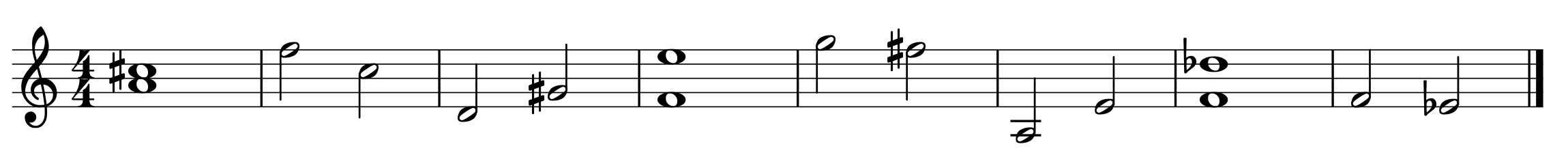 2.Interwały podwójne melodyczne,   zapis symbolami1X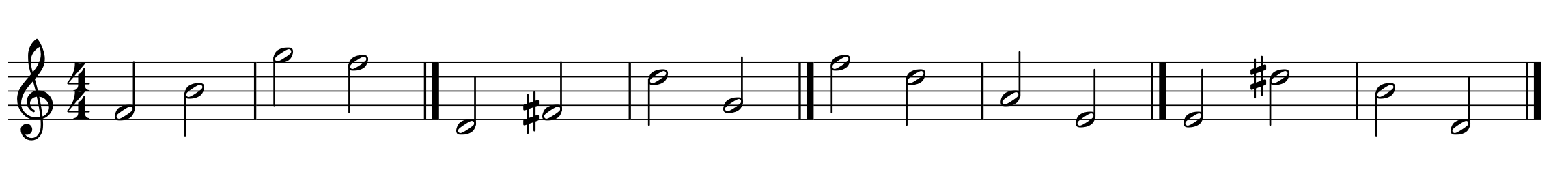 Interwały podwójne – zapis dźwiękami (pierwszy dźwięk w parze podany)  1x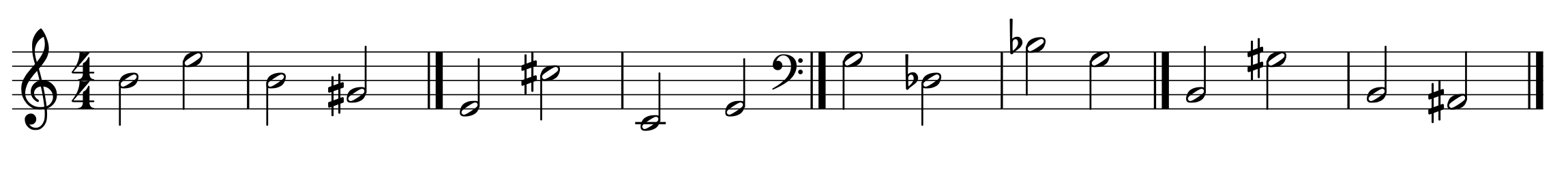 Akordy 1x zapis symbolami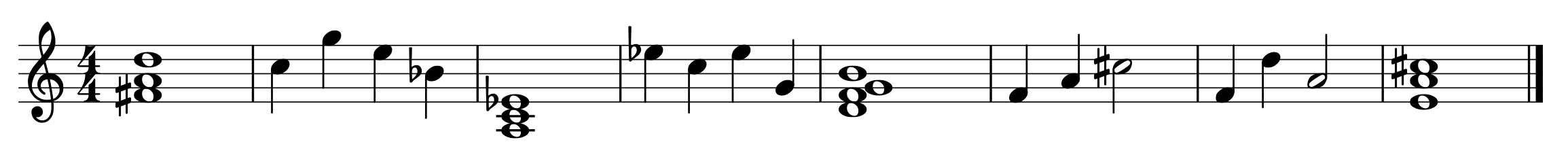 Uzupełnianka atonalna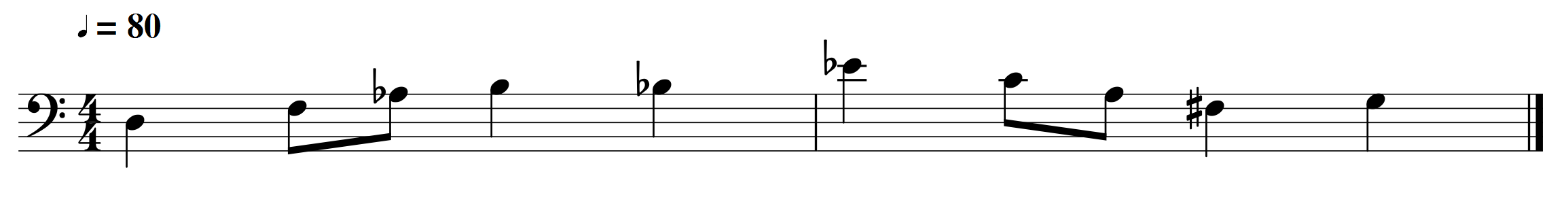 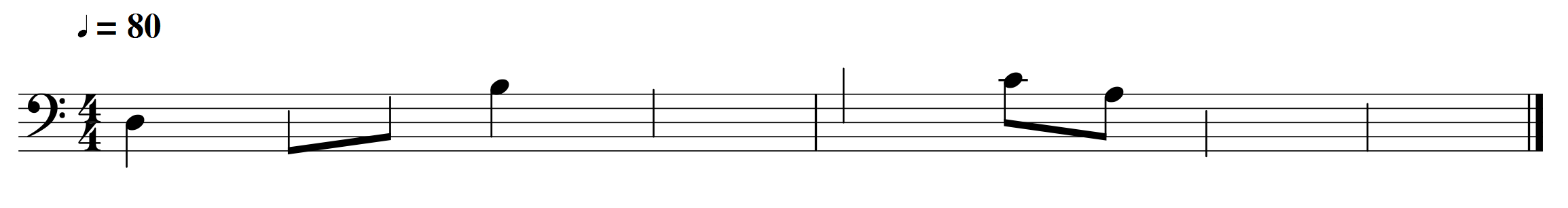 Akordy w układzie rozległym grane po 2 X każdy, do określenia rodzaj akordu,  składnik w sopranie, składnik w basie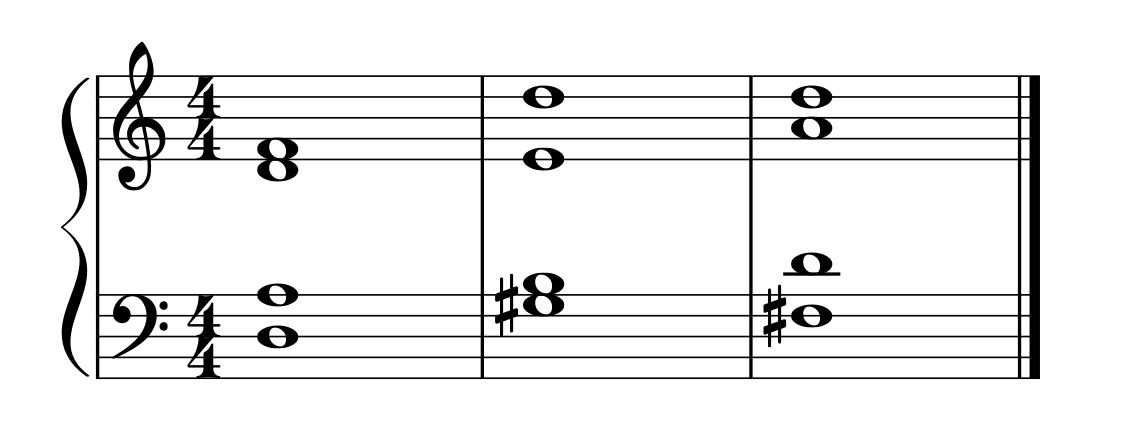 Korekta błędów   Grane: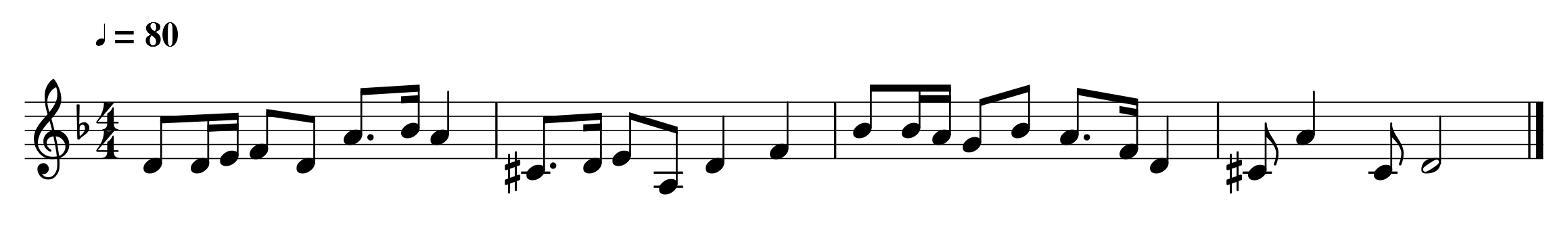 Do korekty: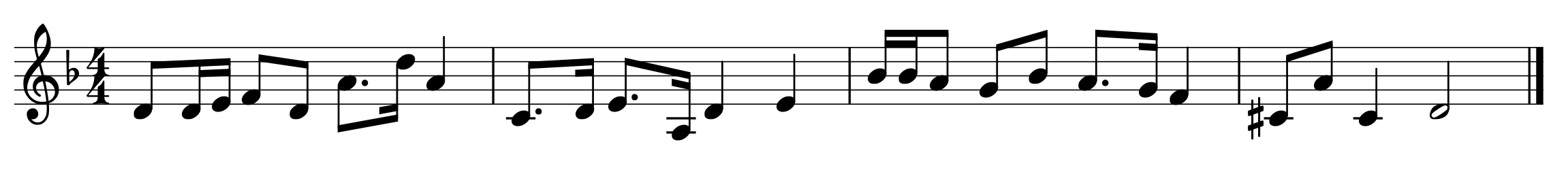 Dwugłos rytmiczny  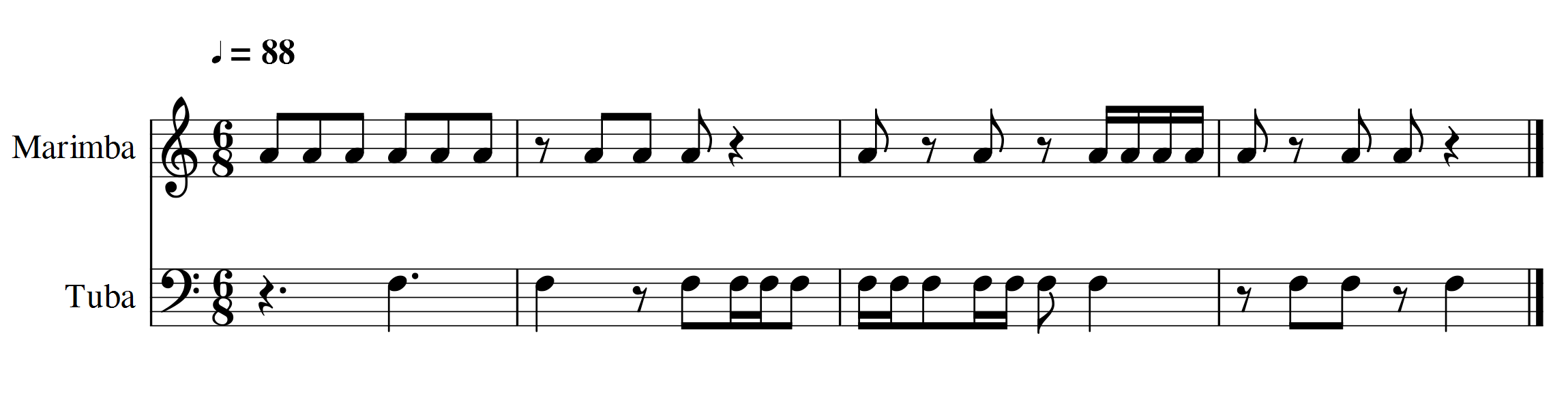 Dwugłos melodyczno-rytmiczny 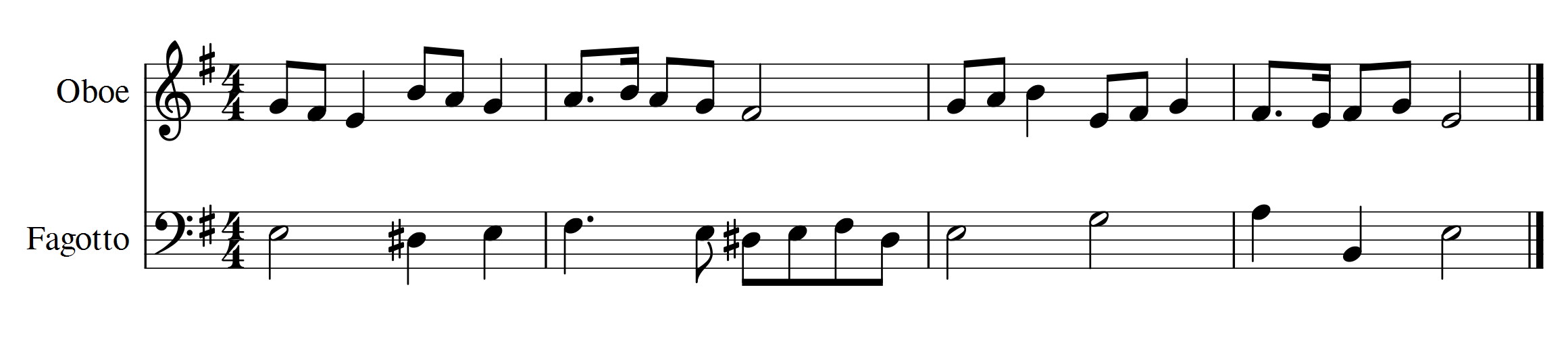 Dyktando pamięciowe  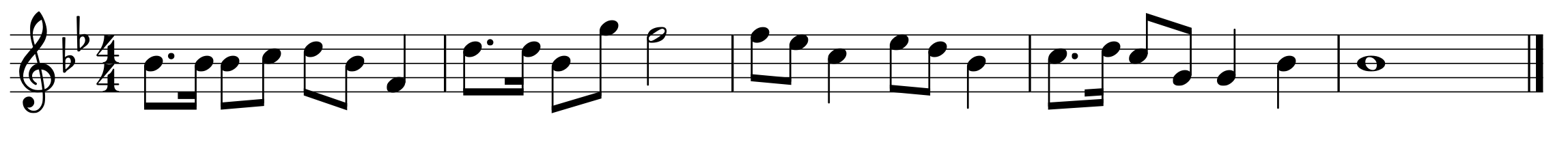 